30th September 2022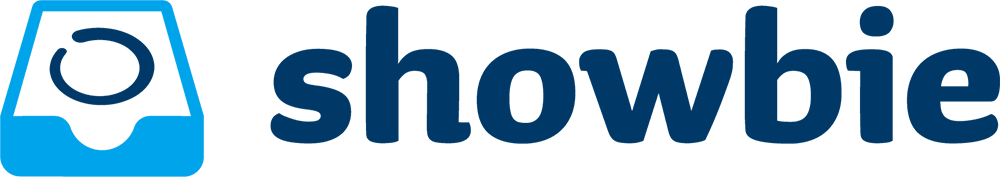 Introducing Showbie!Dear Parents and Carers,  You may have heard your children talking about Showbie. This is an app that we use in school to complete some of our classwork, collect assignments, and to feedback to children on how well they are doing. From now on, all homework from Year 1 upwards will be accessed using Showbie, which you can download for free from the iTunes App Store for iPad or iPhone, or use on your web browser at showbie.com. It is simple, secure, and it only takes a minute or two to get started. Your child will have their QR code and log in details sent home from school with them next week.Although the children will know how to use Showbie already, we would like to invite you in to school for an informal demonstration on using this new platform to allow you to support your children with their home learning.This will be held on 12th October at 2:30pm in the hall with Mr Davies (Trust AHT). Please come to the school front office and you will be shown through to the school hall. There is no need to book in for this meeting and we look forward to seeing you there.If you are unable to attend but would like further information, please speak to your child’s class teacher.If your child does not have access to a digital device, please inform the office and we will provide paper copies of the homework for your child. Weekly homework will be set on a Wednesday, starting Wednesday 5th October. The work is to be completed and submitted by the Tuesday of the following week. Homework will consist of weekly English and Maths tasks and topic project will be set to be completed throughout the term. Pupils also have a spelling shed login, which will have appropriate spelling rules assigned. Year 2 to Year 6 will also have a TTRS login. Pupils are also expected to read daily and parents to log on to ‘Boom Reader’ to share what reading has taken place.  Homework will consist of:Tips for good homework habitsDo find a quiet place at home to use as a homework area. It needs a flat surface, appropriate lighting and equipment e.g., pens, pencils, ruler, scissors, glue.Do be aware of modern teaching methods, e.g., in long division.Do plan a homework timetable and agree on when your child will do their homework.Do allow your child to have something nutritional to eat before starting on homework.Do discuss any homework tasks with your child and how it connects with what they are studying at school.Do turn off the TV - but you could have music on if they find it helpful.Encourage your child to independently research or look up any unknown topic or word.Keep homework fun and make it a special time that you both look forward to.If you have any questions, please contact the school office.Kind regards,Mrs C RileyDeputy Headteacher - Curriculum Class  Reading expectations (minimum)  Showbie – English and Maths Spelling Shed  Times Tables Rock stars  Topic Project  Phonics/ Tricky Words/ Year group words  Nursery  Share a story/nursery rhymes/non-fiction books with an adult  Reception  15 minutes  X At times, additional key words and phonics related flashcards will be sent home.  Year 1  15 minutes  X X X Set on Showbie but completed throughout the half term.  At times, additional key words and phonics related flashcards will be sent home.  Year 2  20 minutes  X X X Set on Showbie but completed throughout the half term.  At times, additional key words and phonics related flashcards will be sent home.  Year 3  20 minutes  X X X Set on Showbie but completed throughout the half term.  At times, additional key words and phonics related flashcards will be sent home.  Year 4  20 minutes  X X X Set on Showbie but completed throughout the half term.  At times, additional key words and phonics related flashcards will be sent home.  Year 5  30 minutes  X X X Set on Showbie but completed throughout the half term.  At times, additional key words and phonics related flashcards will be sent home.  Year 6  30 minutes  X X X Set on Showbie but completed throughout the half term.  At times, additional key words and phonics related flashcards will be sent home.  